1.09.2022Curriculum vitae EuropassCurriculum vitae Europass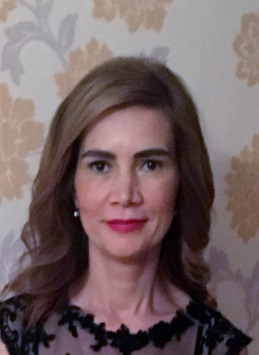 Informaţii personaleInformaţii personaleNume / PrenumeNume / PrenumePALICIUC CĂLINAPALICIUC CĂLINAPALICIUC CĂLINAPALICIUC CĂLINAPALICIUC CĂLINAPALICIUC CĂLINAPALICIUC CĂLINAPALICIUC CĂLINAPALICIUC CĂLINAPALICIUC CĂLINAPALICIUC CĂLINAPALICIUC CĂLINAPALICIUC CĂLINAAdresaAdresa  STR.VASILE MILEA, nr.45, ARAD  STR.VASILE MILEA, nr.45, ARAD  STR.VASILE MILEA, nr.45, ARAD  STR.VASILE MILEA, nr.45, ARAD  STR.VASILE MILEA, nr.45, ARAD  STR.VASILE MILEA, nr.45, ARAD  STR.VASILE MILEA, nr.45, ARAD  STR.VASILE MILEA, nr.45, ARAD  STR.VASILE MILEA, nr.45, ARAD  STR.VASILE MILEA, nr.45, ARAD  STR.VASILE MILEA, nr.45, ARAD  STR.VASILE MILEA, nr.45, ARAD  STR.VASILE MILEA, nr.45, ARADTelefonTelefonMobil: Mobil: Mobil: 0745-1167990745-1167990745-1167990745-1167990745-116799FaxFaxE-mailE-mailcalinapaliciuc@yahoo.comcalinapaliciuc@yahoo.comcalinapaliciuc@yahoo.comcalinapaliciuc@yahoo.comcalinapaliciuc@yahoo.comcalinapaliciuc@yahoo.comcalinapaliciuc@yahoo.comcalinapaliciuc@yahoo.comcalinapaliciuc@yahoo.comcalinapaliciuc@yahoo.comcalinapaliciuc@yahoo.comcalinapaliciuc@yahoo.comcalinapaliciuc@yahoo.comCetăţeniaCetăţenia  română  română  română  română  română  română  română  română  română  română  română  română  românăData naşteriiData naşterii  20.06.1974  20.06.1974  20.06.1974  20.06.1974  20.06.1974  20.06.1974  20.06.1974  20.06.1974  20.06.1974  20.06.1974  20.06.1974  20.06.1974  20.06.1974SexSex  feminin  feminin  feminin  feminin  feminin  feminin  feminin  feminin  feminin  feminin  feminin  feminin  femininLocul de muncă actual / Aria ocupaţionalăLocul de muncă actual / Aria ocupaţionalăLector universitar la Universitatea „Aurel Vlaicu”AradLector universitar la Universitatea „Aurel Vlaicu”AradLector universitar la Universitatea „Aurel Vlaicu”AradLector universitar la Universitatea „Aurel Vlaicu”AradLector universitar la Universitatea „Aurel Vlaicu”AradLector universitar la Universitatea „Aurel Vlaicu”AradLector universitar la Universitatea „Aurel Vlaicu”AradLector universitar la Universitatea „Aurel Vlaicu”AradLector universitar la Universitatea „Aurel Vlaicu”AradLector universitar la Universitatea „Aurel Vlaicu”AradLector universitar la Universitatea „Aurel Vlaicu”AradLector universitar la Universitatea „Aurel Vlaicu”AradLector universitar la Universitatea „Aurel Vlaicu”AradVechimea la locul de muncă actualVechimea la locul de muncă actual  24 ani  24 ani  24 ani  24 ani  24 ani  24 ani  24 ani  24 ani  24 ani  24 ani  24 ani  24 ani  24 aniExperienţa profesionalăExperienţa profesionalăPerioadaPerioada  2006 –  lector universitar , Universitatea „Aurel Vlaicu” Arad  2006 –  lector universitar , Universitatea „Aurel Vlaicu” Arad  2006 –  lector universitar , Universitatea „Aurel Vlaicu” Arad  2006 –  lector universitar , Universitatea „Aurel Vlaicu” Arad  2006 –  lector universitar , Universitatea „Aurel Vlaicu” Arad  2006 –  lector universitar , Universitatea „Aurel Vlaicu” Arad  2006 –  lector universitar , Universitatea „Aurel Vlaicu” Arad  2006 –  lector universitar , Universitatea „Aurel Vlaicu” Arad  2006 –  lector universitar , Universitatea „Aurel Vlaicu” Arad  2006 –  lector universitar , Universitatea „Aurel Vlaicu” Arad  2006 –  lector universitar , Universitatea „Aurel Vlaicu” Arad  2006 –  lector universitar , Universitatea „Aurel Vlaicu” Arad  2006 –  lector universitar , Universitatea „Aurel Vlaicu” AradFuncţia sau postul ocupatFuncţia sau postul ocupat  2005 – obţinerea titlului ştiinţific de Doctor în Filologie  2005 – obţinerea titlului ştiinţific de Doctor în Filologie  2005 – obţinerea titlului ştiinţific de Doctor în Filologie  2005 – obţinerea titlului ştiinţific de Doctor în Filologie  2005 – obţinerea titlului ştiinţific de Doctor în Filologie  2005 – obţinerea titlului ştiinţific de Doctor în Filologie  2005 – obţinerea titlului ştiinţific de Doctor în Filologie  2005 – obţinerea titlului ştiinţific de Doctor în Filologie  2005 – obţinerea titlului ştiinţific de Doctor în Filologie  2005 – obţinerea titlului ştiinţific de Doctor în Filologie  2005 – obţinerea titlului ştiinţific de Doctor în Filologie  2005 – obţinerea titlului ştiinţific de Doctor în Filologie  2005 – obţinerea titlului ştiinţific de Doctor în FilologieNumele şi adresa angajatoruluiNumele şi adresa angajatorului1999 – 2006 – asistent universitar ,Universitatea “Aurel Vlaicu” Arad1999 – 2006 – asistent universitar ,Universitatea “Aurel Vlaicu” Arad1999 – 2006 – asistent universitar ,Universitatea “Aurel Vlaicu” Arad1999 – 2006 – asistent universitar ,Universitatea “Aurel Vlaicu” Arad1999 – 2006 – asistent universitar ,Universitatea “Aurel Vlaicu” Arad1999 – 2006 – asistent universitar ,Universitatea “Aurel Vlaicu” Arad1999 – 2006 – asistent universitar ,Universitatea “Aurel Vlaicu” Arad1999 – 2006 – asistent universitar ,Universitatea “Aurel Vlaicu” Arad1999 – 2006 – asistent universitar ,Universitatea “Aurel Vlaicu” Arad1999 – 2006 – asistent universitar ,Universitatea “Aurel Vlaicu” Arad1999 – 2006 – asistent universitar ,Universitatea “Aurel Vlaicu” Arad1999 – 2006 – asistent universitar ,Universitatea “Aurel Vlaicu” Arad1999 – 2006 – asistent universitar ,Universitatea “Aurel Vlaicu” AradTipul activităţii sau sectorul de activitateTipul activităţii sau sectorul de activitate  1997 – 1999 – preparator universitar , Universitatea „Aurel Vlaicu’’ Arad  1997 – 1999 – preparator universitar , Universitatea „Aurel Vlaicu’’ Arad  1997 – 1999 – preparator universitar , Universitatea „Aurel Vlaicu’’ Arad  1997 – 1999 – preparator universitar , Universitatea „Aurel Vlaicu’’ Arad  1997 – 1999 – preparator universitar , Universitatea „Aurel Vlaicu’’ Arad  1997 – 1999 – preparator universitar , Universitatea „Aurel Vlaicu’’ Arad  1997 – 1999 – preparator universitar , Universitatea „Aurel Vlaicu’’ Arad  1997 – 1999 – preparator universitar , Universitatea „Aurel Vlaicu’’ Arad  1997 – 1999 – preparator universitar , Universitatea „Aurel Vlaicu’’ Arad  1997 – 1999 – preparator universitar , Universitatea „Aurel Vlaicu’’ Arad  1997 – 1999 – preparator universitar , Universitatea „Aurel Vlaicu’’ Arad  1997 – 1999 – preparator universitar , Universitatea „Aurel Vlaicu’’ Arad  1997 – 1999 – preparator universitar , Universitatea „Aurel Vlaicu’’ AradEducaţie şi formareEducaţie şi formarePerioadaPerioada  1992 – 1997 – Universitatea de Vest , Timişoara   1992 – 1997 – Universitatea de Vest , Timişoara   1992 – 1997 – Universitatea de Vest , Timişoara   1992 – 1997 – Universitatea de Vest , Timişoara   1992 – 1997 – Universitatea de Vest , Timişoara   1992 – 1997 – Universitatea de Vest , Timişoara   1992 – 1997 – Universitatea de Vest , Timişoara   1992 – 1997 – Universitatea de Vest , Timişoara   1992 – 1997 – Universitatea de Vest , Timişoara   1992 – 1997 – Universitatea de Vest , Timişoara   1992 – 1997 – Universitatea de Vest , Timişoara   1992 – 1997 – Universitatea de Vest , Timişoara   1992 – 1997 – Universitatea de Vest , Timişoara Calificarea / diploma obţinutăCalificarea / diploma obţinută  Specializarea : Română – Engleză  Specializarea : Română – Engleză  Specializarea : Română – Engleză  Specializarea : Română – Engleză  Specializarea : Română – Engleză  Specializarea : Română – Engleză  Specializarea : Română – Engleză  Specializarea : Română – Engleză  Specializarea : Română – Engleză  Specializarea : Română – Engleză  Specializarea : Română – Engleză  Specializarea : Română – Engleză  Specializarea : Română – EnglezăNumele şi tipul instituţiei de învăţământ / furnizorului de formareSpecializări/proiecte/burseNumele şi tipul instituţiei de învăţământ / furnizorului de formareSpecializări/proiecte/burse  1988 – 1992 – “Liceul Economic”, AradSpecializarea : Drept administrativ-mai 2012: STT – staff trening mobility în cadrul Grantului de mobilitate Erasmus, Instituto Superior Miguel Torga, Coimbra, Portugalia;    -septembrie 20015: curs de perfecţionare în domeniul lingvistic, în cadrul pregătirii de examinatori internaţional ECL, organizat de către Centrul Naţional de Examinare şi obţinerea atestatului de examinator ECL  1988 – 1992 – “Liceul Economic”, AradSpecializarea : Drept administrativ-mai 2012: STT – staff trening mobility în cadrul Grantului de mobilitate Erasmus, Instituto Superior Miguel Torga, Coimbra, Portugalia;    -septembrie 20015: curs de perfecţionare în domeniul lingvistic, în cadrul pregătirii de examinatori internaţional ECL, organizat de către Centrul Naţional de Examinare şi obţinerea atestatului de examinator ECL  1988 – 1992 – “Liceul Economic”, AradSpecializarea : Drept administrativ-mai 2012: STT – staff trening mobility în cadrul Grantului de mobilitate Erasmus, Instituto Superior Miguel Torga, Coimbra, Portugalia;    -septembrie 20015: curs de perfecţionare în domeniul lingvistic, în cadrul pregătirii de examinatori internaţional ECL, organizat de către Centrul Naţional de Examinare şi obţinerea atestatului de examinator ECL  1988 – 1992 – “Liceul Economic”, AradSpecializarea : Drept administrativ-mai 2012: STT – staff trening mobility în cadrul Grantului de mobilitate Erasmus, Instituto Superior Miguel Torga, Coimbra, Portugalia;    -septembrie 20015: curs de perfecţionare în domeniul lingvistic, în cadrul pregătirii de examinatori internaţional ECL, organizat de către Centrul Naţional de Examinare şi obţinerea atestatului de examinator ECL  1988 – 1992 – “Liceul Economic”, AradSpecializarea : Drept administrativ-mai 2012: STT – staff trening mobility în cadrul Grantului de mobilitate Erasmus, Instituto Superior Miguel Torga, Coimbra, Portugalia;    -septembrie 20015: curs de perfecţionare în domeniul lingvistic, în cadrul pregătirii de examinatori internaţional ECL, organizat de către Centrul Naţional de Examinare şi obţinerea atestatului de examinator ECL  1988 – 1992 – “Liceul Economic”, AradSpecializarea : Drept administrativ-mai 2012: STT – staff trening mobility în cadrul Grantului de mobilitate Erasmus, Instituto Superior Miguel Torga, Coimbra, Portugalia;    -septembrie 20015: curs de perfecţionare în domeniul lingvistic, în cadrul pregătirii de examinatori internaţional ECL, organizat de către Centrul Naţional de Examinare şi obţinerea atestatului de examinator ECL  1988 – 1992 – “Liceul Economic”, AradSpecializarea : Drept administrativ-mai 2012: STT – staff trening mobility în cadrul Grantului de mobilitate Erasmus, Instituto Superior Miguel Torga, Coimbra, Portugalia;    -septembrie 20015: curs de perfecţionare în domeniul lingvistic, în cadrul pregătirii de examinatori internaţional ECL, organizat de către Centrul Naţional de Examinare şi obţinerea atestatului de examinator ECL  1988 – 1992 – “Liceul Economic”, AradSpecializarea : Drept administrativ-mai 2012: STT – staff trening mobility în cadrul Grantului de mobilitate Erasmus, Instituto Superior Miguel Torga, Coimbra, Portugalia;    -septembrie 20015: curs de perfecţionare în domeniul lingvistic, în cadrul pregătirii de examinatori internaţional ECL, organizat de către Centrul Naţional de Examinare şi obţinerea atestatului de examinator ECL  1988 – 1992 – “Liceul Economic”, AradSpecializarea : Drept administrativ-mai 2012: STT – staff trening mobility în cadrul Grantului de mobilitate Erasmus, Instituto Superior Miguel Torga, Coimbra, Portugalia;    -septembrie 20015: curs de perfecţionare în domeniul lingvistic, în cadrul pregătirii de examinatori internaţional ECL, organizat de către Centrul Naţional de Examinare şi obţinerea atestatului de examinator ECL  1988 – 1992 – “Liceul Economic”, AradSpecializarea : Drept administrativ-mai 2012: STT – staff trening mobility în cadrul Grantului de mobilitate Erasmus, Instituto Superior Miguel Torga, Coimbra, Portugalia;    -septembrie 20015: curs de perfecţionare în domeniul lingvistic, în cadrul pregătirii de examinatori internaţional ECL, organizat de către Centrul Naţional de Examinare şi obţinerea atestatului de examinator ECL  1988 – 1992 – “Liceul Economic”, AradSpecializarea : Drept administrativ-mai 2012: STT – staff trening mobility în cadrul Grantului de mobilitate Erasmus, Instituto Superior Miguel Torga, Coimbra, Portugalia;    -septembrie 20015: curs de perfecţionare în domeniul lingvistic, în cadrul pregătirii de examinatori internaţional ECL, organizat de către Centrul Naţional de Examinare şi obţinerea atestatului de examinator ECL  1988 – 1992 – “Liceul Economic”, AradSpecializarea : Drept administrativ-mai 2012: STT – staff trening mobility în cadrul Grantului de mobilitate Erasmus, Instituto Superior Miguel Torga, Coimbra, Portugalia;    -septembrie 20015: curs de perfecţionare în domeniul lingvistic, în cadrul pregătirii de examinatori internaţional ECL, organizat de către Centrul Naţional de Examinare şi obţinerea atestatului de examinator ECL  1988 – 1992 – “Liceul Economic”, AradSpecializarea : Drept administrativ-mai 2012: STT – staff trening mobility în cadrul Grantului de mobilitate Erasmus, Instituto Superior Miguel Torga, Coimbra, Portugalia;    -septembrie 20015: curs de perfecţionare în domeniul lingvistic, în cadrul pregătirii de examinatori internaţional ECL, organizat de către Centrul Naţional de Examinare şi obţinerea atestatului de examinator ECLAptitudini şi competenţe personaleAptitudini şi competenţe personale- elaborarea de programe analitice specifice profilului facultăţii şi adaptarea permanentă a acestora în funcţie de particularităţile participanţilor la cursuri.- elaborarea de programe analitice specifice profilului facultăţii şi adaptarea permanentă a acestora în funcţie de particularităţile participanţilor la cursuri.- elaborarea de programe analitice specifice profilului facultăţii şi adaptarea permanentă a acestora în funcţie de particularităţile participanţilor la cursuri.- elaborarea de programe analitice specifice profilului facultăţii şi adaptarea permanentă a acestora în funcţie de particularităţile participanţilor la cursuri.- elaborarea de programe analitice specifice profilului facultăţii şi adaptarea permanentă a acestora în funcţie de particularităţile participanţilor la cursuri.- elaborarea de programe analitice specifice profilului facultăţii şi adaptarea permanentă a acestora în funcţie de particularităţile participanţilor la cursuri.- elaborarea de programe analitice specifice profilului facultăţii şi adaptarea permanentă a acestora în funcţie de particularităţile participanţilor la cursuri.- elaborarea de programe analitice specifice profilului facultăţii şi adaptarea permanentă a acestora în funcţie de particularităţile participanţilor la cursuri.- elaborarea de programe analitice specifice profilului facultăţii şi adaptarea permanentă a acestora în funcţie de particularităţile participanţilor la cursuri.- elaborarea de programe analitice specifice profilului facultăţii şi adaptarea permanentă a acestora în funcţie de particularităţile participanţilor la cursuri.- elaborarea de programe analitice specifice profilului facultăţii şi adaptarea permanentă a acestora în funcţie de particularităţile participanţilor la cursuri.- elaborarea de programe analitice specifice profilului facultăţii şi adaptarea permanentă a acestora în funcţie de particularităţile participanţilor la cursuri.- elaborarea de programe analitice specifice profilului facultăţii şi adaptarea permanentă a acestora în funcţie de particularităţile participanţilor la cursuri.Limba(i) maternă(e)Limba(i) maternă(e)  Română  Română  Română  Română  Română  Română  Română  Română  Română  Română  Română  Română  RomânăLimba(i) străină(e) cunoscute AutoevaluareLimba(i) străină(e) cunoscute AutoevaluareComprehensiuneComprehensiuneComprehensiuneComprehensiuneComprehensiuneVorbitVorbitVorbitVorbitVorbitScrisScrisNivel european (*)Nivel european (*)Abilităţi de ascultareAbilităţi de ascultareAbilităţi de citireAbilităţi de citireAbilităţi de citireInteracţiuneInteracţiuneInteracţiuneExprimareExprimareLimbaLimbaEngleză   C1C1 C1 C1 C1  C1C1LimbaLimba Spaniolă  A1A2A2A1A1A1A1 - - - - - - - - - - - - -Competenţe şi cunoştinţe de utilizare a calculatoruluiCompetenţe şi cunoştinţe de utilizare a calculatoruluiMS Word, PowerPoint, ExcelMS Word, PowerPoint, ExcelMS Word, PowerPoint, ExcelMS Word, PowerPoint, ExcelMS Word, PowerPoint, ExcelMS Word, PowerPoint, ExcelMS Word, PowerPoint, ExcelMS Word, PowerPoint, ExcelMS Word, PowerPoint, ExcelMS Word, PowerPoint, ExcelMS Word, PowerPoint, ExcelMS Word, PowerPoint, ExcelMS Word, PowerPoint, ExcelCompetenţe şi aptitudini organizatorice. Funcţii administrativeCompetenţe şi aptitudini organizatorice. Funcţii administrative     -    participarea la şcoala de vară în cadrul departamentului de limbă străineorganizarea şi coordonarea unor activităţi ştiinţifice ale studenţilor (lucrări de licenţă, lucrări pentru simpozioane)membru în echipa de alcătuire a orarului; membru al colectivului de redacţie al revistei „Journal of Humanistic and Social Studies” (în BDI – WorldCat, Doaj, CEEOL, KVK; IndexCopernicus, jenopc4.thulb.uni-jena.de, lib.washington.edu şi în alte baze de date internaţionale; cotată C);din 2017 membru în Consiliul Facultăţii de Ştiinţe Umaniste şi Sociale;     -    participarea la şcoala de vară în cadrul departamentului de limbă străineorganizarea şi coordonarea unor activităţi ştiinţifice ale studenţilor (lucrări de licenţă, lucrări pentru simpozioane)membru în echipa de alcătuire a orarului; membru al colectivului de redacţie al revistei „Journal of Humanistic and Social Studies” (în BDI – WorldCat, Doaj, CEEOL, KVK; IndexCopernicus, jenopc4.thulb.uni-jena.de, lib.washington.edu şi în alte baze de date internaţionale; cotată C);din 2017 membru în Consiliul Facultăţii de Ştiinţe Umaniste şi Sociale;     -    participarea la şcoala de vară în cadrul departamentului de limbă străineorganizarea şi coordonarea unor activităţi ştiinţifice ale studenţilor (lucrări de licenţă, lucrări pentru simpozioane)membru în echipa de alcătuire a orarului; membru al colectivului de redacţie al revistei „Journal of Humanistic and Social Studies” (în BDI – WorldCat, Doaj, CEEOL, KVK; IndexCopernicus, jenopc4.thulb.uni-jena.de, lib.washington.edu şi în alte baze de date internaţionale; cotată C);din 2017 membru în Consiliul Facultăţii de Ştiinţe Umaniste şi Sociale;     -    participarea la şcoala de vară în cadrul departamentului de limbă străineorganizarea şi coordonarea unor activităţi ştiinţifice ale studenţilor (lucrări de licenţă, lucrări pentru simpozioane)membru în echipa de alcătuire a orarului; membru al colectivului de redacţie al revistei „Journal of Humanistic and Social Studies” (în BDI – WorldCat, Doaj, CEEOL, KVK; IndexCopernicus, jenopc4.thulb.uni-jena.de, lib.washington.edu şi în alte baze de date internaţionale; cotată C);din 2017 membru în Consiliul Facultăţii de Ştiinţe Umaniste şi Sociale;     -    participarea la şcoala de vară în cadrul departamentului de limbă străineorganizarea şi coordonarea unor activităţi ştiinţifice ale studenţilor (lucrări de licenţă, lucrări pentru simpozioane)membru în echipa de alcătuire a orarului; membru al colectivului de redacţie al revistei „Journal of Humanistic and Social Studies” (în BDI – WorldCat, Doaj, CEEOL, KVK; IndexCopernicus, jenopc4.thulb.uni-jena.de, lib.washington.edu şi în alte baze de date internaţionale; cotată C);din 2017 membru în Consiliul Facultăţii de Ştiinţe Umaniste şi Sociale;     -    participarea la şcoala de vară în cadrul departamentului de limbă străineorganizarea şi coordonarea unor activităţi ştiinţifice ale studenţilor (lucrări de licenţă, lucrări pentru simpozioane)membru în echipa de alcătuire a orarului; membru al colectivului de redacţie al revistei „Journal of Humanistic and Social Studies” (în BDI – WorldCat, Doaj, CEEOL, KVK; IndexCopernicus, jenopc4.thulb.uni-jena.de, lib.washington.edu şi în alte baze de date internaţionale; cotată C);din 2017 membru în Consiliul Facultăţii de Ştiinţe Umaniste şi Sociale;     -    participarea la şcoala de vară în cadrul departamentului de limbă străineorganizarea şi coordonarea unor activităţi ştiinţifice ale studenţilor (lucrări de licenţă, lucrări pentru simpozioane)membru în echipa de alcătuire a orarului; membru al colectivului de redacţie al revistei „Journal of Humanistic and Social Studies” (în BDI – WorldCat, Doaj, CEEOL, KVK; IndexCopernicus, jenopc4.thulb.uni-jena.de, lib.washington.edu şi în alte baze de date internaţionale; cotată C);din 2017 membru în Consiliul Facultăţii de Ştiinţe Umaniste şi Sociale;     -    participarea la şcoala de vară în cadrul departamentului de limbă străineorganizarea şi coordonarea unor activităţi ştiinţifice ale studenţilor (lucrări de licenţă, lucrări pentru simpozioane)membru în echipa de alcătuire a orarului; membru al colectivului de redacţie al revistei „Journal of Humanistic and Social Studies” (în BDI – WorldCat, Doaj, CEEOL, KVK; IndexCopernicus, jenopc4.thulb.uni-jena.de, lib.washington.edu şi în alte baze de date internaţionale; cotată C);din 2017 membru în Consiliul Facultăţii de Ştiinţe Umaniste şi Sociale;     -    participarea la şcoala de vară în cadrul departamentului de limbă străineorganizarea şi coordonarea unor activităţi ştiinţifice ale studenţilor (lucrări de licenţă, lucrări pentru simpozioane)membru în echipa de alcătuire a orarului; membru al colectivului de redacţie al revistei „Journal of Humanistic and Social Studies” (în BDI – WorldCat, Doaj, CEEOL, KVK; IndexCopernicus, jenopc4.thulb.uni-jena.de, lib.washington.edu şi în alte baze de date internaţionale; cotată C);din 2017 membru în Consiliul Facultăţii de Ştiinţe Umaniste şi Sociale;     -    participarea la şcoala de vară în cadrul departamentului de limbă străineorganizarea şi coordonarea unor activităţi ştiinţifice ale studenţilor (lucrări de licenţă, lucrări pentru simpozioane)membru în echipa de alcătuire a orarului; membru al colectivului de redacţie al revistei „Journal of Humanistic and Social Studies” (în BDI – WorldCat, Doaj, CEEOL, KVK; IndexCopernicus, jenopc4.thulb.uni-jena.de, lib.washington.edu şi în alte baze de date internaţionale; cotată C);din 2017 membru în Consiliul Facultăţii de Ştiinţe Umaniste şi Sociale;     -    participarea la şcoala de vară în cadrul departamentului de limbă străineorganizarea şi coordonarea unor activităţi ştiinţifice ale studenţilor (lucrări de licenţă, lucrări pentru simpozioane)membru în echipa de alcătuire a orarului; membru al colectivului de redacţie al revistei „Journal of Humanistic and Social Studies” (în BDI – WorldCat, Doaj, CEEOL, KVK; IndexCopernicus, jenopc4.thulb.uni-jena.de, lib.washington.edu şi în alte baze de date internaţionale; cotată C);din 2017 membru în Consiliul Facultăţii de Ştiinţe Umaniste şi Sociale;     -    participarea la şcoala de vară în cadrul departamentului de limbă străineorganizarea şi coordonarea unor activităţi ştiinţifice ale studenţilor (lucrări de licenţă, lucrări pentru simpozioane)membru în echipa de alcătuire a orarului; membru al colectivului de redacţie al revistei „Journal of Humanistic and Social Studies” (în BDI – WorldCat, Doaj, CEEOL, KVK; IndexCopernicus, jenopc4.thulb.uni-jena.de, lib.washington.edu şi în alte baze de date internaţionale; cotată C);din 2017 membru în Consiliul Facultăţii de Ştiinţe Umaniste şi Sociale;     -    participarea la şcoala de vară în cadrul departamentului de limbă străineorganizarea şi coordonarea unor activităţi ştiinţifice ale studenţilor (lucrări de licenţă, lucrări pentru simpozioane)membru în echipa de alcătuire a orarului; membru al colectivului de redacţie al revistei „Journal of Humanistic and Social Studies” (în BDI – WorldCat, Doaj, CEEOL, KVK; IndexCopernicus, jenopc4.thulb.uni-jena.de, lib.washington.edu şi în alte baze de date internaţionale; cotată C);din 2017 membru în Consiliul Facultăţii de Ştiinţe Umaniste şi Sociale;Alte competenţe şi aptitudiniAlte competenţe şi aptitudini- abilitatea de exprimare în scris- redactarea de articole, cărţi, eseuri- abilitatea de exprimare în scris- redactarea de articole, cărţi, eseuri- abilitatea de exprimare în scris- redactarea de articole, cărţi, eseuri- abilitatea de exprimare în scris- redactarea de articole, cărţi, eseuri- abilitatea de exprimare în scris- redactarea de articole, cărţi, eseuri- abilitatea de exprimare în scris- redactarea de articole, cărţi, eseuri- abilitatea de exprimare în scris- redactarea de articole, cărţi, eseuri- abilitatea de exprimare în scris- redactarea de articole, cărţi, eseuri- abilitatea de exprimare în scris- redactarea de articole, cărţi, eseuri- abilitatea de exprimare în scris- redactarea de articole, cărţi, eseuri- abilitatea de exprimare în scris- redactarea de articole, cărţi, eseuri- abilitatea de exprimare în scris- redactarea de articole, cărţi, eseuri- abilitatea de exprimare în scris- redactarea de articole, cărţi, eseuri- lectura cărţilor din domeniul filologiei- lectura cărţilor din domeniul filologiei- lectura cărţilor din domeniul filologiei- lectura cărţilor din domeniul filologiei- lectura cărţilor din domeniul filologiei- lectura cărţilor din domeniul filologiei- lectura cărţilor din domeniul filologiei- lectura cărţilor din domeniul filologiei- lectura cărţilor din domeniul filologiei- lectura cărţilor din domeniul filologiei- lectura cărţilor din domeniul filologiei- lectura cărţilor din domeniul filologiei- lectura cărţilor din domeniul filologieiInformaţii suplimentareInformaţii suplimentare  -Membru al asociatiilor profesionale: Membru al RSEAS (The Romanian Society for English and American Studies) Membru al ESSE (The European Society for the Study of English)  -Membru al asociatiilor profesionale: Membru al RSEAS (The Romanian Society for English and American Studies) Membru al ESSE (The European Society for the Study of English)  -Membru al asociatiilor profesionale: Membru al RSEAS (The Romanian Society for English and American Studies) Membru al ESSE (The European Society for the Study of English)  -Membru al asociatiilor profesionale: Membru al RSEAS (The Romanian Society for English and American Studies) Membru al ESSE (The European Society for the Study of English)  -Membru al asociatiilor profesionale: Membru al RSEAS (The Romanian Society for English and American Studies) Membru al ESSE (The European Society for the Study of English)  -Membru al asociatiilor profesionale: Membru al RSEAS (The Romanian Society for English and American Studies) Membru al ESSE (The European Society for the Study of English)  -Membru al asociatiilor profesionale: Membru al RSEAS (The Romanian Society for English and American Studies) Membru al ESSE (The European Society for the Study of English)  -Membru al asociatiilor profesionale: Membru al RSEAS (The Romanian Society for English and American Studies) Membru al ESSE (The European Society for the Study of English)  -Membru al asociatiilor profesionale: Membru al RSEAS (The Romanian Society for English and American Studies) Membru al ESSE (The European Society for the Study of English)  -Membru al asociatiilor profesionale: Membru al RSEAS (The Romanian Society for English and American Studies) Membru al ESSE (The European Society for the Study of English)  -Membru al asociatiilor profesionale: Membru al RSEAS (The Romanian Society for English and American Studies) Membru al ESSE (The European Society for the Study of English)  -Membru al asociatiilor profesionale: Membru al RSEAS (The Romanian Society for English and American Studies) Membru al ESSE (The European Society for the Study of English)  -Membru al asociatiilor profesionale: Membru al RSEAS (The Romanian Society for English and American Studies) Membru al ESSE (The European Society for the Study of English)